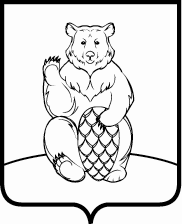 СОВЕТ ДЕПУТАТОВПОСЕЛЕНИЯ МИХАЙЛОВО-ЯРЦЕВСКОЕ В ГОРОДЕ МОСКВЕР Е Ш Е Н И Е 18 июля 2019г.								                         №3/6 О принятии к сведению информации об исполнении бюджета поселения Михайлово-Ярцевское в городе Москве за 1 полугодие 2019 годаВ соответствии со ст.ст.264.2, 264.6 Бюджетного Кодекса РФ, Уставом поселения Михайлово-Ярцевское в городе Москве, решением Совета депутатов поселения Михайлово-Ярцевское от 15.09.2016 №1/14 «Об утверждении Положения о бюджетном процессе в поселении Михайлово-Ярцевское в городе Москве», рассмотрев информацию об исполнении бюджета поселения Михайлово-Ярцевское за 1 полугодие 2019 года, предоставленную заместителем главы администрации поселения Михайлово-Ярцевское Токаревой С.А.,Совет депутатов поселения Михайлово-Ярцевское в городе МосквеРЕШИЛ:1. Принять к сведению информацию об исполнении бюджета поселения Михайлово-Ярцевское за 1 полугодие 2019 года: 1.1. отчет об исполнении бюджета поселения Михайлово-Ярцевское в городе Москве по кодам видов доходов, подвидов доходов, классификации операций сектора государственного управления, относящихся к доходам бюджета за 1 полугодие 2019 года (Приложение 1);1.2. отчет об исполнении доходов бюджета поселения Михайлово-Ярцевское в городе Москве по кодам классификации доходов бюджета за 1 полугодие 2019 года (Приложение 2);1.3. отчет об исполнении бюджета поселения Михайлово-Ярцевское в городе Москве по ведомственной структуре расходов бюджета за 1 полугодие 2019 года (Приложение 3);1.4. отчет об исполнении расходов бюджета поселения Михайлово-Ярцевское в городе Москве по разделам и подразделам классификации расходов бюджета за 1 полугодие 2019 года (Приложение 4);1.5. отчет об источниках финансирования дефицита поселения Михайлово-Ярцевское в городе Москве по кодам классификации источников финансирования дефицита бюджета за 1 полугодие 2019 года (Приложение 5);1.6. отчет об источниках финансирования дефицита поселения Михайлово-Ярцевское в городе Москве по кодам групп, подгрупп, статей, видов источников финансирования дефицитов бюджетов классификации операций сектора государственного управления, относящихся к источникам финансирования дефицитов бюджетов за 1 полугодие 2019 года (Приложение 6).2. Принять к сведению информацию о численности муниципальных служащих органов местного самоуправления, работников муниципальных учреждений бюджетной сферы поселения Михайлово-Ярцевское в городе Москве с указанием фактических затрат на их содержание за 1 полугодие 2019 года (Приложение 7).3. Опубликовать настоящее решение в бюллетене «Московский муниципальный вестник» и разместить на официальном сайте администрации поселения Михайлово-Ярцевское в городе Москве в информационно-телекоммуникационной сети Интернет.4. Контроль за исполнением настоящего решения возложить на главу  поселения Михайлово-Ярцевское Г.К. Загорского. Глава  поселения                                                                                 Загорский Г.К.ОТЧЕТоб исполнении бюджета поселения Михайлово-Ярцевское в городе Москве по кодам видов доходов, подвидов доходов, классификации операций сектора государственного управления, относящихся к доходам бюджета за 1 полугодие 2019 годаЕд. измерения, тыс. руб.Отчет об исполнении доходов бюджета поселения Михайлово-Ярцевское в городе Москве по кодам классификации доходов бюджета за 1 полугодие 2019 годаЕд. измерения, тыс. руб.Отчет об исполнении бюджета поселения Михайлово-Ярцевское в городе Москве по ведомственной структуре расходов бюджета за 1 полугодие 2019 годаЕд. измерения, тыс. руб.Отчет об исполнении расходов бюджета поселения Михайлово-Ярцевское в городе Москвепо разделам и подразделам классификации расходов бюджета за 1 полугодие 2019 годаЕд. измерения, тыс. руб.Отчет об источниках финансирования дефицита  поселения Михайлово-Ярцевское в городе Москве по кодам классификации  источников финансирования дефицита бюджета за 1 полугодие 2019 годаЕд. измерения, тыс. руб.Отчет об источниках финансирования дефицита поселения Михайлово-Ярцевское в городе Москвепо кодам групп, подгрупп, статей, видов источников финансирования дефицитов бюджетов классификации операций сектора государственного управления, относящихся к источникам финансирования дефицитов бюджетов за 1 полугодие 2019 годаЕд. измерения, тыс. руб.Информация о численности муниципальных служащих органов местного самоуправления, работников муниципальных учреждений бюджетной сферы поселения Михайлово-Ярцевское в городе Москве за 1 полугодие 2019 годаЕд. измерения, тыс. руб.Коды бюджетной классификацииКоды бюджетной классификацииКоды бюджетной классификацииКоды бюджетной классификацииКоды бюджетной классификацииКоды бюджетной классификацииНаименование показателейНаименование показателейНаименование показателейНаименование показателейНаименование показателей Уточненный план на год  Фактическое исполнение Исполнение в % к уточненному плану1111112222234510000000000000000НАЛОГОВЫЕ И НЕНАЛОГОВЫЕ ДОХОДЫНАЛОГОВЫЕ И НЕНАЛОГОВЫЕ ДОХОДЫНАЛОГОВЫЕ И НЕНАЛОГОВЫЕ ДОХОДЫНАЛОГОВЫЕ И НЕНАЛОГОВЫЕ ДОХОДЫНАЛОГОВЫЕ И НЕНАЛОГОВЫЕ ДОХОДЫ122 571,057 138,646,610100000000000000НАЛОГИ НА ПРИБЫЛЬ, ДОХОДЫНАЛОГИ НА ПРИБЫЛЬ, ДОХОДЫНАЛОГИ НА ПРИБЫЛЬ, ДОХОДЫНАЛОГИ НА ПРИБЫЛЬ, ДОХОДЫНАЛОГИ НА ПРИБЫЛЬ, ДОХОДЫ12 265,813 906,1113,4из них:из них:из них:из них:из них:10102000010000110-налог на доходы физических лицналог на доходы физических лицналог на доходы физических лицналог на доходы физических лиц12 265,813 906,1113,4в том числе:в том числе:в том числе:в том числе:10102010010000110--налог на доходы физических лиц с доходов, источником которых является налоговый агент, за исключением доходов, в отношении которых исчисление и уплата налога осуществляются в соответствии со статьями 227, 227.1 и 228 Налогового кодекса Российской Федерацииналог на доходы физических лиц с доходов, источником которых является налоговый агент, за исключением доходов, в отношении которых исчисление и уплата налога осуществляются в соответствии со статьями 227, 227.1 и 228 Налогового кодекса Российской Федерации12 156,613 648,5112,310102020010000110--налог на доходы физических лиц с доходов, полученных от осуществления деятельности физическими лицами, зарегистрированными в качестве индивидуальных предпринимателей, нотариусов, занимающихся частной практикой, адвокатов, учредивших адвокатские кабинеты и других лиц, занимающихся частной практикой в соответствии со статьей 227 Налогового кодекса Российской Федерацииналог на доходы физических лиц с доходов, полученных от осуществления деятельности физическими лицами, зарегистрированными в качестве индивидуальных предпринимателей, нотариусов, занимающихся частной практикой, адвокатов, учредивших адвокатские кабинеты и других лиц, занимающихся частной практикой в соответствии со статьей 227 Налогового кодекса Российской Федерации9,210,4113,010102030010000110--налог на доходы физических лиц с доходов,  полученных физическими лицами в соответствии со статьей 228 Налогового Кодекса Российской Федерацииналог на доходы физических лиц с доходов,  полученных физическими лицами в соответствии со статьей 228 Налогового Кодекса Российской Федерации100,0247,2247,210300000000000000НАЛОГИ НА ТОВАРЫ (РАБОТЫ, УСЛУГИ), РЕАЛИЗУЕМЫЕ НА ТЕРРИТОРИИ РОССИЙСКОЙ ФЕДЕРАЦИИНАЛОГИ НА ТОВАРЫ (РАБОТЫ, УСЛУГИ), РЕАЛИЗУЕМЫЕ НА ТЕРРИТОРИИ РОССИЙСКОЙ ФЕДЕРАЦИИНАЛОГИ НА ТОВАРЫ (РАБОТЫ, УСЛУГИ), РЕАЛИЗУЕМЫЕ НА ТЕРРИТОРИИ РОССИЙСКОЙ ФЕДЕРАЦИИНАЛОГИ НА ТОВАРЫ (РАБОТЫ, УСЛУГИ), РЕАЛИЗУЕМЫЕ НА ТЕРРИТОРИИ РОССИЙСКОЙ ФЕДЕРАЦИИНАЛОГИ НА ТОВАРЫ (РАБОТЫ, УСЛУГИ), РЕАЛИЗУЕМЫЕ НА ТЕРРИТОРИИ РОССИЙСКОЙ ФЕДЕРАЦИИ5 892,53 109,952,8из них:из них:из них:из них:из них:10302000010000110-Акцизы по подакцизным товарам (продукции), производимым на территории Российской ФедерацииАкцизы по подакцизным товарам (продукции), производимым на территории Российской ФедерацииАкцизы по подакцизным товарам (продукции), производимым на территории Российской ФедерацииАкцизы по подакцизным товарам (продукции), производимым на территории Российской Федерации5 892,53 109,952,8в том числе:в том числе:в том числе:в том числе:10302231010000110-- доходы от уплаты акцизов на дизельное топливо, подлежащие распределению между бюджетами субъектов Российской Федерации и местными бюджетами с учетом установленных дифференцированных нормативов отчислений в местные бюджеты  доходы от уплаты акцизов на дизельное топливо, подлежащие распределению между бюджетами субъектов Российской Федерации и местными бюджетами с учетом установленных дифференцированных нормативов отчислений в местные бюджеты 2 136,81 411,866,110302241010000110--доходы от уплаты акцизов на моторные масла для дизельных и (или) карбюраторных (инжекторных) двигателей, подлежащие распределению между бюджетами субъектов Российской Федерации и местными бюджетами с учетом установленных дифференцированных нормативов отчислений в местные бюджетыдоходы от уплаты акцизов на моторные масла для дизельных и (или) карбюраторных (инжекторных) двигателей, подлежащие распределению между бюджетами субъектов Российской Федерации и местными бюджетами с учетом установленных дифференцированных нормативов отчислений в местные бюджеты15,010,771,310302251010000110-- доходы от уплаты акцизов на автомобильный бензин, подлежащие распределению между бюджетами субъектов Российской Федерации и местными бюджетами с учетом установленных дифференцированных нормативов отчислений в местные бюджеты  доходы от уплаты акцизов на автомобильный бензин, подлежащие распределению между бюджетами субъектов Российской Федерации и местными бюджетами с учетом установленных дифференцированных нормативов отчислений в местные бюджеты 4 138,11 956,347,310302261010000110-- доходы от уплаты акцизов на прямогонный бензин, подлежащие распределению между бюджетами субъектов Российской Федерации и местными бюджетами с учетом установленных дифференцированных нормативов отчислений в местные бюджеты  доходы от уплаты акцизов на прямогонный бензин, подлежащие распределению между бюджетами субъектов Российской Федерации и местными бюджетами с учетом установленных дифференцированных нормативов отчислений в местные бюджеты -397,4- 268,967,710500000000000000НАЛОГИ НА СОВОКУПНЫЙ ДОХОДНАЛОГИ НА СОВОКУПНЫЙ ДОХОДНАЛОГИ НА СОВОКУПНЫЙ ДОХОДНАЛОГИ НА СОВОКУПНЫЙ ДОХОДНАЛОГИ НА СОВОКУПНЫЙ ДОХОД1,50,00,0из них:из них:из них:из них:из них:10503010010000110--единый сельскохозяйственный налогединый сельскохозяйственный налогединый сельскохозяйственный налог1,50,00,010600000000000000НАЛОГИ НА ИМУЩЕСТВОНАЛОГИ НА ИМУЩЕСТВОНАЛОГИ НА ИМУЩЕСТВОНАЛОГИ НА ИМУЩЕСТВОНАЛОГИ НА ИМУЩЕСТВО90 261,031 796,335,2из них:из них:из них:из них:из них:10601000000000110--налог на имущество физических лицналог на имущество физических лицналог на имущество физических лиц10 138,02 642,926,1в том числе:в том числе:в том числе:10601010030000110--налог на имущество физических лиц, взимаемый по ставкам, применяемым к объектам налогообложения, расположенным в границах внутригородских муниципальных образований городов федерального значения10 138,02 642,926,110606000000000110--земельный налогземельный налогземельный налог80 123,029 153,436,4в том числе:в том числе:в том числе:10606031000000110--земельный налог с организаций, обладающих земельным участком, расположенным в границах внутригородских муниципальных образований городов федерального значения53 580,026 125,248,810606041000000110--земельный налог с физических лиц, обладающих земельным участком, расположенным в границах внутригородских муниципальных образований городов федерального значения26 543,03 028,211,411100000000000000ДОХОДЫ ОТ ИСПОЛЬЗОВАНИЯ ИМУЩЕСТВА, НАХОДЯЩЕГОСЯ В ГОСУДАРСТВЕННОЙ И МУНИЦИПАЛЬНОЙ СОБСТВЕННОСТИДОХОДЫ ОТ ИСПОЛЬЗОВАНИЯ ИМУЩЕСТВА, НАХОДЯЩЕГОСЯ В ГОСУДАРСТВЕННОЙ И МУНИЦИПАЛЬНОЙ СОБСТВЕННОСТИДОХОДЫ ОТ ИСПОЛЬЗОВАНИЯ ИМУЩЕСТВА, НАХОДЯЩЕГОСЯ В ГОСУДАРСТВЕННОЙ И МУНИЦИПАЛЬНОЙ СОБСТВЕННОСТИДОХОДЫ ОТ ИСПОЛЬЗОВАНИЯ ИМУЩЕСТВА, НАХОДЯЩЕГОСЯ В ГОСУДАРСТВЕННОЙ И МУНИЦИПАЛЬНОЙ СОБСТВЕННОСТИДОХОДЫ ОТ ИСПОЛЬЗОВАНИЯ ИМУЩЕСТВА, НАХОДЯЩЕГОСЯ В ГОСУДАРСТВЕННОЙ И МУНИЦИПАЛЬНОЙ СОБСТВЕННОСТИ8 420,33 796,445,1из них:из них:из них:из них:из них:11105000000000120--доходы, получаемые в виде арендной либо иной платы за передачу в возмездное пользование государственного и муниципального имущества (за исключением имущества бюджетных и автономных учреждений, а также имущества государственных и муниципальных унитарных предприятий, в том числе казенных)доходы, получаемые в виде арендной либо иной платы за передачу в возмездное пользование государственного и муниципального имущества (за исключением имущества бюджетных и автономных учреждений, а также имущества государственных и муниципальных унитарных предприятий, в том числе казенных)доходы, получаемые в виде арендной либо иной платы за передачу в возмездное пользование государственного и муниципального имущества (за исключением имущества бюджетных и автономных учреждений, а также имущества государственных и муниципальных унитарных предприятий, в том числе казенных)5 470,32 483,145,4в том числе:в том числе:в том числе:11105011020000120--доходы, получаемые в виде арендной платы за земельные участки, государственная собственность на которые не разграничена, а также средства от продажи права на заключение договоров аренды указанных земельных участков4 750,02 223,246,811105033030000120--доходы от сдачи в аренду имущества, находящегося в оперативном управлении органов государственной власти, органов местного самоуправления, государственных внебюджетных фондов и созданных ими учреждений (за исключением имущества бюджетных и автономных учреждений)720,3259,936,111109000000000120--прочие доходы от использования имущества и прав, находящихся в государственной и муниципальной собственности (за исключением имущества бюджетных и автономных учреждений, а также имущества государственных и муниципальных унитарных предприятий, в том числе казенных)прочие доходы от использования имущества и прав, находящихся в государственной и муниципальной собственности (за исключением имущества бюджетных и автономных учреждений, а также имущества государственных и муниципальных унитарных предприятий, в том числе казенных)прочие доходы от использования имущества и прав, находящихся в государственной и муниципальной собственности (за исключением имущества бюджетных и автономных учреждений, а также имущества государственных и муниципальных унитарных предприятий, в том числе казенных)2 950,01 313,344,5в том числе:в том числе:в том числе:11109043030000120--прочие поступления от использования имущества, находящегося в собственности внутригородских муниципальных образований городов федерального значения (за исключением имущества муниципальных бюджетных и автономных учреждений, а также имущества муниципальных унитарных предприятий, в том числе казенных)2 950,01 313,344,511400000000000000ДОХОДЫ ОТ ПРОДАЖИ МАТЕРИАЛЬНЫХ И НЕМАТЕРИАЛЬНЫХ АКТИВОВДОХОДЫ ОТ ПРОДАЖИ МАТЕРИАЛЬНЫХ И НЕМАТЕРИАЛЬНЫХ АКТИВОВДОХОДЫ ОТ ПРОДАЖИ МАТЕРИАЛЬНЫХ И НЕМАТЕРИАЛЬНЫХ АКТИВОВДОХОДЫ ОТ ПРОДАЖИ МАТЕРИАЛЬНЫХ И НЕМАТЕРИАЛЬНЫХ АКТИВОВДОХОДЫ ОТ ПРОДАЖИ МАТЕРИАЛЬНЫХ И НЕМАТЕРИАЛЬНЫХ АКТИВОВ4 554,94 256,493,4из них:из них:из них:из них:из них:11401000000000000--Доходы от продажи квартирДоходы от продажи квартирДоходы от продажи квартир3 363,61 267,537,711401030030000410--Доходы от продажи квартир, находящихся в собственности внутригородских муниципальных образований городов федерального значения3 363,61 267,537,711402000000000000--доходы от реализации имущества, находящегося в государственной и муниципальной собственности (за исключением движимого имущества бюджетных и автономных учреждений, а также имущества государственных и муниципальных унитарных предприятий, в том числе казенных)доходы от реализации имущества, находящегося в государственной и муниципальной собственности (за исключением движимого имущества бюджетных и автономных учреждений, а также имущества государственных и муниципальных унитарных предприятий, в том числе казенных)доходы от реализации имущества, находящегося в государственной и муниципальной собственности (за исключением движимого имущества бюджетных и автономных учреждений, а также имущества государственных и муниципальных унитарных предприятий, в том числе казенных)1 191,31 191,3100,011402033030000410--доходы от реализации имущества, находящегося в муниципальной собственности поселений, в части реализации основных средств (за исключением движимого имущества муниципальных бюджетных и автономных учреждений, а также имущества муниципальных унитарных предприятий, в том числе казенных), и материальных запасов (за исключением движимого имущества муниципальных бюджетных и автономных учреждений, а также имущества муниципальных унитарных предприятий, в том числе казенных)1 191,31 191,3100,011406000000000000--доходы от продажи земельных участков, находящихся в государственной и муниципальной собственности (за исключением земельных участков бюджетных и автономных учреждений) доходы от продажи земельных участков, находящихся в государственной и муниципальной собственности (за исключением земельных участков бюджетных и автономных учреждений) доходы от продажи земельных участков, находящихся в государственной и муниципальной собственности (за исключением земельных участков бюджетных и автономных учреждений) 0,01 797,60,011406011028000430--доходы от продажи земельных участков, государственная собственность на которые не разграничена и которые расположены в границах городов федерального значения0,01 797,60,011600000000000000ШТРАФЫ, САНКЦИИ, ВОЗМЕЩЕНИЕ УЩЕРБАШТРАФЫ, САНКЦИИ, ВОЗМЕЩЕНИЕ УЩЕРБАШТРАФЫ, САНКЦИИ, ВОЗМЕЩЕНИЕ УЩЕРБАШТРАФЫ, САНКЦИИ, ВОЗМЕЩЕНИЕ УЩЕРБАШТРАФЫ, САНКЦИИ, ВОЗМЕЩЕНИЕ УЩЕРБА1 175,0273,523,3из них:из них:из них:из них:из них:11690030030000140--прочие поступления от денежных взысканий (штрафов) и иных сумм в возмещение ущерба, зачисляемые в бюджеты внутригородских муниципальных образований городов федерального значенияпрочие поступления от денежных взысканий (штрафов) и иных сумм в возмещение ущерба, зачисляемые в бюджеты внутригородских муниципальных образований городов федерального значенияпрочие поступления от денежных взысканий (штрафов) и иных сумм в возмещение ущерба, зачисляемые в бюджеты внутригородских муниципальных образований городов федерального значения1 175,0273,523,320000000000000000БЕЗВОЗМЕЗДНЫЕ ПОСТУПЛЕНИЯБЕЗВОЗМЕЗДНЫЕ ПОСТУПЛЕНИЯБЕЗВОЗМЕЗДНЫЕ ПОСТУПЛЕНИЯБЕЗВОЗМЕЗДНЫЕ ПОСТУПЛЕНИЯБЕЗВОЗМЕЗДНЫЕ ПОСТУПЛЕНИЯ128 624,85 582,94,3из них:из них:из них:из них:из них:20200000000000000БЕЗВОЗМЕЗДНЫЕ ПОСТУПЛЕНИЯ ОТ ДРУГИХ БЮДЖЕТОВ БЮДЖЕТНОЙ СИСТЕМЫ РОССИЙСКОЙ ФЕДЕРАЦИИБЕЗВОЗМЕЗДНЫЕ ПОСТУПЛЕНИЯ ОТ ДРУГИХ БЮДЖЕТОВ БЮДЖЕТНОЙ СИСТЕМЫ РОССИЙСКОЙ ФЕДЕРАЦИИБЕЗВОЗМЕЗДНЫЕ ПОСТУПЛЕНИЯ ОТ ДРУГИХ БЮДЖЕТОВ БЮДЖЕТНОЙ СИСТЕМЫ РОССИЙСКОЙ ФЕДЕРАЦИИБЕЗВОЗМЕЗДНЫЕ ПОСТУПЛЕНИЯ ОТ ДРУГИХ БЮДЖЕТОВ БЮДЖЕТНОЙ СИСТЕМЫ РОССИЙСКОЙ ФЕДЕРАЦИИБЕЗВОЗМЕЗДНЫЕ ПОСТУПЛЕНИЯ ОТ ДРУГИХ БЮДЖЕТОВ БЮДЖЕТНОЙ СИСТЕМЫ РОССИЙСКОЙ ФЕДЕРАЦИИ128 624,85 582,94,3из них:из них:из них:из них:из них:20202000000000150--субсидии бюджетам бюджетной системы Российской Федерации (межбюджетные субсидии)субсидии бюджетам бюджетной системы Российской Федерации (межбюджетные субсидии)субсидии бюджетам бюджетной системы Российской Федерации (межбюджетные субсидии)128 078,25 294,04,1в том числе:в том числе:в том числе:20229999000000150--прочие субсидии прочие субсидии прочие субсидии 128 078,25 294,04,1в том числе:в том числе:в том числе:20229999030001150--прочие субсидии бюджетам внутригородских муниципальных образований городов федерального значения (в сфере жилищно-коммунального хозяйства, благоустройства и дорожной деятельности)128 078,25 294,04,120203000000000150--субвенции бюджетам субъектов Российской Федерации и муниципальных образований субвенции бюджетам субъектов Российской Федерации и муниципальных образований субвенции бюджетам субъектов Российской Федерации и муниципальных образований 546,6288,952,9в том числе:в том числе:в том числе:20235118000000150--субвенции бюджетам на осуществление первичного воинского учета на территориях, где отсутствуют военные комиссариаты546,6288,952,921900000000000000ВОЗВРАТ ОСТАТКОВ СУБСИДИЙ, СУБВЕНЦИЙ И ИНЫХ МЕЖБЮДЖЕТНЫХ ТРАНСФЕРТОВ, ИМЕЮЩИХ ЦЕЛЕВОЕ НАЗНАЧЕНИЕ, ПРОШЛЫХ ЛЕТВОЗВРАТ ОСТАТКОВ СУБСИДИЙ, СУБВЕНЦИЙ И ИНЫХ МЕЖБЮДЖЕТНЫХ ТРАНСФЕРТОВ, ИМЕЮЩИХ ЦЕЛЕВОЕ НАЗНАЧЕНИЕ, ПРОШЛЫХ ЛЕТВОЗВРАТ ОСТАТКОВ СУБСИДИЙ, СУБВЕНЦИЙ И ИНЫХ МЕЖБЮДЖЕТНЫХ ТРАНСФЕРТОВ, ИМЕЮЩИХ ЦЕЛЕВОЕ НАЗНАЧЕНИЕ, ПРОШЛЫХ ЛЕТВОЗВРАТ ОСТАТКОВ СУБСИДИЙ, СУБВЕНЦИЙ И ИНЫХ МЕЖБЮДЖЕТНЫХ ТРАНСФЕРТОВ, ИМЕЮЩИХ ЦЕЛЕВОЕ НАЗНАЧЕНИЕ, ПРОШЛЫХ ЛЕТВОЗВРАТ ОСТАТКОВ СУБСИДИЙ, СУБВЕНЦИЙ И ИНЫХ МЕЖБЮДЖЕТНЫХ ТРАНСФЕРТОВ, ИМЕЮЩИХ ЦЕЛЕВОЕ НАЗНАЧЕНИЕ, ПРОШЛЫХ ЛЕТ0,0- 317,30,0из них:из них:из них:из них:из них:21960010030000150возврат остатков субсидий, субвенций и иных межбюджетных трансфертов, имеющих целевое назначение, прошлых лет из бюджетов внутригородских муниципальных образований городов федерального значения 0,0- 317,30,0ВСЕГО ДОХОДОВ251 195,862 404,224,8Наименование показателяКод бюджетной классификацииКод бюджетной классификацииКод бюджетной классификацииУтвержденные бюджетные назначенияИсполненоИсполнение в % к утвержден ному плануНаименование показателяадминистратор доходовдоходы бюджетакодУтвержденные бюджетные назначенияИсполненоИсполнение в % к утвержден ному плану1234567ДОХОДЫ - ВСЕГО251 195,862 404,224,8ДЕПАРТАМЕНТ ГОРОДСКОГО ИМУЩЕСТВА ГОРОДА МОСКВЫ0714 750,04 020,884,6Доходы, получаемые в виде арендной платы за земельные участки, государственная собственность на которые не разграничена и которые расположены в границах городов федерального значения, а также средства от продажи права на заключение договоров аренды указанных земельных участков0711 11 05011 02 80011204 750,02 223,246,8Доходы от продажи земельных участков, государственная собственность на которые не разграничена и которые расположены в границах городов федерального значения0711 14 06011 02 80004300,01 797,60,0УПРАВЛЕНИЕ ФЕДЕРАЛЬНОГО КАЗНАЧЕЙСТВА ПО ГОРОДУ МОСКВЕ1005 892,53 109,952,8Доходы от уплаты акцизов на дизельное топливо, подлежащие распределению между бюджетами субъектов Российской Федерации и местными бюджетами с учетом установленных дифференцированных нормативов отчислений в местные бюджеты1001 03 02231 01 00001102 136,81 411,866,1Доходы от уплаты акцизов на моторные масла для дизельных и (или) карбюраторных (инжекторных) двигателей, подлежащие распределению между бюджетами субъектов Российской Федерации и местными бюджетами с учетом установленных дифференцированных нормативов отчислений в местные бюджеты1001 03 02241 01 0000 11015,010,771,3Доходы от уплаты акцизов на автомобильный бензин, подлежащие распределению между бюджетами субъектов Российской Федерации и местными бюджетами с учетом установленных дифференцированных нормативов отчислений в местные бюджеты1001 03 02251 01 0000 1104 138,11 956,347,3Доходы от уплаты акцизов на прямогонный бензин, подлежащие распределению между бюджетами субъектов Российской Федерации и местными бюджетами с учетом установленных дифференцированных нормативов отчислений в местные бюджеты1001 03 02261 01 0000 110- 397,4- 268,967,7УПРАВЛЕНИЕ ФЕДЕРАЛЬНОЙ НАЛОГОВОЙ СЛУЖБЫ ПО ГОРОДУ МОСКВЕ182102 528,345 702,444,6Налог на доходы физических лиц с доходов, источником которых является налоговый агент, за исключением доходов, в отношении которых исчисление и уплата налога осуществляются в соответствии со статьями 227, 227.1 и 228 Налогового кодекса Российской Федерации182 1 01 02010 01 0000 11012 156,613 648,5112,3Налог на доходы физических лиц с доходов, полученных от осуществления деятельности физическими лицами, зарегистрированными в качестве индивидуальных предпринимателей, нотариусов, занимающихся частной практикой, адвокатов, учредивших адвокатские кабинеты, и других лиц, занимающихся частной практикой в соответствии со статьей 227 Налогового кодекса Российской Федерации182 1 01 02020 01 0000 1109,210,4113,0Налог на доходы физических лиц с доходов, полученных физическими лицами в соответствии со статьей 228 Налогового кодекса Российской Федерации1821 01 02030 01 0000110100,0247,2247,2Единый сельскохозяйственный налог182 1 05 03010 01 0000 1101,50,00,0Налог на имущество физических лиц, взимаемый по ставкам, применяемым к объектам налогообложения, расположенным в границах внутригородских муниципальных образований городов федерального значения1821 06 01010 03 0000 11010 138,02 642,926,1Земельный налог с организаций, обладающих земельным участком, расположенным в границах внутригородских муниципальных образований городов федерального значения182 1 06 06031 03 0000 11053 580,026 125,248,8Земельный налог с физических лиц, обладающих земельным участком, расположенным в границах внутригородских муниципальных образований городов федерального значения1821 06 06041 03 0000 11026 543,03 028,211,4АДМИНИСТРАЦИЯ ПОСЕЛЕНИЯ МИХАЙЛОВО-ЯРЦЕВСКОЕ В ГОРОДЕ МОСКВЕ900138 025,09 571,16,9Доходы от сдачи в аренду имущества, находящегося в оперативном управлении органов управления внутригородских муниципальных образований городов федерального значения и созданных ими учреждений (за исключением имущества муниципальных бюджетных и автономных учреждений)9001 11 05033 03 0000 120720,3259,936,1Прочие поступления от использования имущества, находящегося в собственности внутригородских муниципальных образований городов федерального значения (за исключением имущества муниципальных бюджетных и автономных учреждений, а также имущества муниципальных унитарных предприятий, в том числе казенных)9001 11 09043 03 0000 1202 950,01 313,344,5Доходы от продажи квартир, находящихся в собственности внутригородских муниципальных образований городов федерального значения9001 14 01003 03 0000 4103 363,61 267,537,7Доходы от реализации иного имущества, находящегося в муниципальной собственности внутригородских муниципальных образований городов федерального значения (за исключением имущества муниципальных бюджетных и автономных учреждений, а также имущества муниципальных унитарных предприятий, в том числе казенных), в части реализации основных средств по указанному имуществу9001 14 02033 03 0000 4101 191,31 191,3100,0Прочие поступления от денежных взысканий (штрафов) и иных сумм в возмещение ущерба, зачисляемые в бюджеты внутригородских муниципальных образований городов федерального значения9001 16 90030 03 00001401 175,0273,523,3Прочие субсидии бюджетам внутригородских муниципальных образований городов федерального значения (в сфере жилищно-коммунального хозяйства, благоустройства и дорожной деятельности)9002 02 29999 03 0001150128 078,25 294,04,1Субвенции бюджетам внутригородских муниципальных образований городов федерального значения на осуществление первичного воинского учета на территориях, где отсутствуют военные комиссариаты9002 02 35118 03 0000150546,6288,952,9Возврат остатков субсидий, субвенций и иных межбюджетных трансфертов, имеющих целевое назначение, прошлых лет из бюджетов внутригородских муниципальных образований городов федерального значения9002 19 03000 03 00001500,0-317,30,0Наименование КБКРзПРЦСРВР Уточненный план на год  Исполнено Исполнение в %  к уточненному плану 12345678Администрация  поселения Михайлово-Ярцевское275 055,749 657,918,1ОБЩЕГОСУДАРСТВЕННЫЕ ВОПРОСЫ010070 433,927 398,038,9Функционирование законодательных (представительных) органов государственной власти и представительных органов муниципальных образований0103320,352,216,3Непрограммные направления деятельности органов внутригородских муниципальных образований по руководству и управлению в сфере установленных функций органов внутригородских муниципальных образований 010331 0 00 00000320,352,216,3Представительные органы внутригородских муниципальных образований010331 А 00 00000320,352,216,3Функционирование представительных органов внутригородских муниципальных образований010331 А 01 00000320,352,216,3Депутаты Совета депутатов внутригородского муниципального образования010331 А 01 00200320,352,216,3Расходы на выплаты персоналу в целях обеспечения выполнения функций государственными (муниципальными) органами, казенными учреждениями, органами управления государственными внебюджетными фондами  010331 А 01 00200100320,352,216,3Расходы на выплаты персоналу государственных (муниципальных) органов010331 А 01 00200120320,352,216,3Функционирование Правительства Российской Федерации, высших исполнительных органов государственной власти субъектов Российской Федерации, местных администраций010468 216,127 273,640,0Непрограммные направления деятельности органов внутригородских муниципальных образований по руководству и управлению в сфере установленных функций органов внутригородских муниципальных образований 010431 0 00 0000068 216,127 273,640,0Исполнительные органы внутригородских муниципальных образований010431 Б 00 0000068 216,127 273,640,0Функционирование исполнительных органов внутригородских муниципальных образований010431 Б 01 0000068 216,127 273,640,0Руководитель администрации/аппарата Совета депутатов010431 Б 01 001005 125,31 423,627,8Расходы на выплаты персоналу в целях обеспечения выполнения функций государственными (муниципальными) органами, казенными учреждениями, органами управления государственными внебюджетными фондами010431 Б 01 001001005 125,31 423,627,8Расходы на выплаты персоналу государственных (муниципальных) органов010431 Б 01 001001205 125,31 423,627,8Обеспечение деятельности  администрации/ Совета депутатов внутригородского муниципального образования в части содержания муниципальных служащих для решения вопросов местного значения010431 Б 01 0050063 090,825 850,041,0Расходы на выплаты персоналу в целях обеспечения выполнения функций государственными (муниципальными) органами, казенными учреждениями, органами управления государственными внебюджетными фондами010431 Б 01 0050010052 945,221 758,141,1Расходы на выплаты персоналу государственных (муниципальных) органов010431 Б 01 0050012052 945,221 758,1117,5Закупка товаров, работ и услуг для государственных (муниципальных) нужд     010431 Б 01 0050020010 097,64 047,840,1Иные закупки товаров, работ и услуг для обеспечения государственных (муниципальных) нужд010431 Б 01 0050024010 097,64 047,875,6Иные бюджетные ассигнования      010431 Б 01 0050080048,044,191,9Уплата прочих налогов, сборов010431 Б 01 0050085048,044,191,9Обеспечение проведения выборов и референдумов0107692,60,00,0Проведение выборов депутатов Совета депутатов муниципальных
округов города Москвы010735 А 01 00100692,60,00,0Иные бюджетные ассигнования      010735 А 01 00100800692,60,00,0Специальные расходы010735 А 01 00100880692,60,00,0Резервные фонды01111 000,00,00,0Резервный фонд, предусмотренный в бюджете города Москвы011132 0 00 000001 000,00,00,0Резервный фонд, предусмотренный в бюджете внутригородского муниципального образования011132 А 00 000001 000,00,00,0Резервный фонд, предусмотренный органами местного самоуправления011132 А 01 000001 000,00,00,0Иные бюджетные ассигнования                     011132 А 01 000008001 000,00,00,0Другие общегосударственные вопросы0113204,972,235,2Непрограммные направления деятельности органов внутригородских муниципальных образований по руководству и управлению в сфере установленных функций органов внутригородских муниципальных образований 011331 0 00 00000204,972,235,2Исполнительные органы внутригородских муниципальных образований011331 Б 00 00000204,972,235,2Иные закупки товаров, работ и услуг для обеспечения государственных (муниципальных) нужд011331 Б 00 00000204,972,235,2Ежегодный взнос в Ассоциацию муниципальных образований г. Москвы011331 Б 01 0040043,043,0100,0Иные бюджетные ассигнования      011331 Б 01 0040080043,043,0100,0Уплата налогов, сборов и иных платежей                011331 Б 01 0040085043,043,0100,0Обеспечение деятельности  администрации/ Совета депутатов внутригородского муниципального образования для решения вопросов местного значения011331 Б 01 00600161,929,218,0Закупка товаров, работ и услуг для государственных (муниципальных) нужд     011331 Б 01 00600200161,929,218,0Иные закупки товаров, работ и услуг для обеспечения государственных (муниципальных) нужд011331 Б 01 00600240161,929,218,0НАЦИОНАЛЬНАЯ ОБОРОНА0200546,6213,439,0Мобилизационная и вневойсковая подготовка0203546,6213,439,0Субвенции на осуществление первичного воинского учета на территориях, где отсутствуют военные комиссариаты в рамках непрограммных расходов федеральных органов исполнительной власти020317 1 00 51180546,6213,439,0Расходы на выплаты персоналу в целях обеспечения выполнения функций государственными органами, казенными учреждениями, органами управления государственными внебюджетными фондами   020317 1 00 51180100515,4213,441,4Расходы на выплаты персоналу государственных (муниципальных) органов020317 1 00 51180120515,4213,441,4Закупка товаров, работ и услуг для государственных (муниципальных) нужд     020317 1 00 5118020031,20,00,0Иные закупки товаров, работ и услуг для обеспечения государственных (муниципальных) нужд020317 1 00 5118024031,20,00,0НАЦИОНАЛЬНАЯ БЕЗОПАСНОСТЬ И ПРАВООХРАНИТЕЛЬНАЯ ДЕЯТЕЛЬНОСТЬ03001 795,41 042,458,1Защита населения и территории от чрезвычайных ситуаций природного и техногенного характера, гражданская оборона03091 415,4683,448,3Обеспечение безопасности жизнедеятельности населения на территории  поселения 030923 0 00 000001 415,4683,448,3Мероприятия по гражданской обороне, защите населения и территории поселения от чрезвычайных ситуаций природного и техногенного характера030923 А 00 000001 415,4683,448,3Мероприятия по обеспечению безопасности людей на водных объектах030923 А 00 00200130,089,568,8Закупка товаров, работ и услуг для государственных (муниципальных) нужд     030923 А 00 00200200130,089,568,8Иные закупки товаров, работ и услуг для обеспечения государственных (муниципальных) нужд030923 А 00 00200240130,089,568,8Прочие мероприятия в части предупреждения и ликвидации последствий чрезвычайных ситуаций и стихийных бедствий030923 А 00 003001 285,4593,946,2Закупка товаров, работ и услуг для государственных (муниципальных) нужд     030923 А 00 003002001 285,4593,946,2Иные закупки товаров, работ и услуг для обеспечения государственных (муниципальных) нужд030923 А 00 003002401 285,4593,946,2Обеспечение пожарной безопасности0310195,0174,089,2Обеспечение безопасности жизнедеятельности населения на территории  поселения Михайлово-Ярцевское 031023 0 00 00000195,0174,089,2Мероприятия по обеспечению первичных мер пожарной безопасности031023 Б 00 00000195,0174,089,2Прочие мероприятия по обеспечению первичных мер пожарной безопасности031023 Б 00 00100195,0174,089,2Закупка товаров, работ и услуг для государственных (муниципальных) нужд     031023 Б 00 00100200195,0174,089,2Иные закупки товаров, работ и услуг для обеспечения государственных (муниципальных) нужд031023 Б 00 00100240195,0174,089,2Другие вопросы в области национальной безопасности и правоохранительной деятельности0314185,0185,0100,0Обеспечение безопасности жизнедеятельности населения на территории  поселения Михайлово-Ярцевское 031423 0 00 00000185,0185,0100,0Прочие мероприятия в области национальной безопасности и правоохранительной деятельности031423 В 00 00000185,0185,0100,0Мероприятия в части  участия в профилактике терроризма и экстремизма031423 В 00 00100185,0185,0100,0Закупка товаров, работ и услуг для государственных (муниципальных) нужд     031423 В 00 00100200185,0185,0100,0Иные закупки товаров, работ и услуг для обеспечения государственных (муниципальных) нужд031423 В 00 00100240185,0185,0100,0НАЦИОНАЛЬНАЯ ЭКОНОМИКА04006 753,5148,42,2Дорожное хозяйство (дорожные фонды)04096 753,5148,42,2Развитие транспортной системы040901 0 00 000006 753,5148,42,2Автомобильные дороги и улично-дорожная сеть040901 Д 00 000006 753,5148,42,2Ремонт объектов дорожного хозяйства и автомобильных дорог040901 Д 03 000006 593,50,00,0Ремонт муниципальных дорог 040901 Д 03 00300100,00,00,0Закупка товаров, работ и услуг для государственных (муниципальных) нужд     040901 Д 03 00300200100,00,00,0Иные закупки товаров, работ и услуг для обеспечения государственных (муниципальных) нужд040901 Д 03 00300240100,00,00,0Ремонт муниципальных дорог (за счет средств "акцизы по подакцизным товарам")040901 Д 03 004006 493,50,00,0Закупка товаров, работ и услуг для государственных (муниципальных) нужд     040901 Д 03 004002006 493,50,00,0Иные закупки товаров, работ и услуг для обеспечения государственных (муниципальных) нужд040901 Д 03 004002406 493,50,00,0Содержание объектов дорожного хозяйства и автомобильных дорог040901 Д 05 00000160,0148,492,8Содержание муниципальных дорог040901 Д 05 00600160,0148,492,8Закупка товаров, работ и услуг для государственных (муниципальных) нужд     040901 Д 05 00600200160,0148,492,8Иные закупки товаров, работ и услуг для обеспечения государственных (муниципальных) нужд040901 Д 05 00600240160,0148,492,8ЖИЛИЩНО-КОММУНАЛЬНОЕ ХОЗЯЙСТВО0500183 863,415 386,58,4Жилищное хозяйство050110 833,04 749,943,8Жилище050105 0 00 0000010 833,04 749,943,8Капитальный ремонт и модернизация жилищного фонда050105 В 00 0000010 833,04 749,943,8Мероприятия в области жилищного хозяйства050105 В 02 0000010 056,24 441,344,2Прочие мероприятия в области жилищного хозяйства050105 В 02 0020010 056,24 441,344,2Закупка товаров, работ и услуг для государственных (муниципальных) нужд     050105 В 02 0020020010 056,24 441,344,2Иные закупки товаров, работ и услуг для обеспечения государственных (муниципальных) нужд050105 В 02 0020024010 056,24 441,344,2Взносы на капитальный ремонт общего имущества в многоквартирных жилых домах, формирующих фонды капитального ремонта на счете Регионального оператора050105 В 03 00000776,8308,639,7Закупка товаров, работ и услуг для государственных (муниципальных) нужд     050105 В 03 00000200776,8308,639,7Иные закупки товаров, работ и услуг для обеспечения государственных (муниципальных) нужд050105 В 03 00000240776,8308,639,7Благоустройство0503173 030,410 636,66,15Жилищно-коммунальное хозяйство, благоустройство и дорожная деятельность050333 0 00 00000131 572,85 572,618,4Жилищно-коммунальное хозяйство, благоустройство и дорожная деятельность050333 А 02 00000131 572,85 572,618,4Субсидии бюджетам внутригородских муниципальных образований в сфере жилищно-коммунального хозяйства, благоустройства и дорожной деятельности050333 А 02 02000128 078,25 294,04,1Субсидии бюджетам внутригородских муниципальных образований на благоустройство территории жилой застройки  050333 А 02 021007 000,00,00,0Закупка товаров, работ и услуг для государственных (муниципальных) нужд     050333 А 02 021002007 000,00,00,0Иные закупки товаров, работ и услуг для обеспечения государственных (муниципальных) нужд050333 А 02 021002407 000,00,00,0Благоустройство территории жилой застройки (софинансирование расходов при предоставлении субсидии бюджетам внутригородских муниципальных образований на благоустройство территории жилой застройки)050333 А 02 S2100140,10,00,0Закупка товаров, работ и услуг для государственных (муниципальных) нужд     050333 А 02 S2100200140,10,00,0Иные закупки товаров, работ и услуг для обеспечения государственных (муниципальных) нужд050333 А 02 S2100240140,10,00,0Субсидии бюджетам внутригородских муниципальных образований на ремонт объектов дорожного хозяйства  050333 А 02 0230070 000,00,00,0Закупка товаров, работ и услуг для государственных (муниципальных) нужд     050333 А 02 0230020070 000,00,00,0Иные закупки товаров, работ и услуг для обеспечения государственных (муниципальных) нужд050333 А 02 0230024070 000,00,00,0Ремонт объектов дорожного хозяйства (софинансирование расходов при предоставлении субсидии бюджетам внутригородских муниципальных образований Ремонт объектов дорожного хозяйства)050333 А 02 S23001 400,00,00,0Закупка товаров, работ и услуг для государственных (муниципальных) нужд     050333 А 02 S23002001 400,00,00,0Иные закупки товаров, работ и услуг для обеспечения государственных (муниципальных) нужд050333 А 02 S23002401 400,00,00,0Субсидии бюджетам внутригородских муниципальных образований на содержание объектов дорожного хозяйства  050333 А 02 0240051 078,25 294,010,4Закупка товаров, работ и услуг для государственных (муниципальных) нужд     050333 А 02 0240020051 078,25 294,010,4Иные закупки товаров, работ и услуг для обеспечения государственных (муниципальных) нужд050333 А 02 0240024051 078,25 294,010,4Содержание объектов дорожного хозяйства (софинансирование расходов при предоставлении субсидии бюджетам внутригородских муниципальных образований на содержание объектов дорожного хозяйства)050333 А 02 S24001 954,5278,614,3Закупка товаров, работ и услуг для государственных (муниципальных) нужд     050333 А 02 S24002001 954,5278,614,3Иные закупки товаров, работ и услуг для обеспечения государственных (муниципальных) нужд050333 А 02 S24002401 954,5278,614,3Жилище050305 0 00 0000041 457,65 064,012,2Содержание и благоустройство территории жилой застройки и иные мероприятия в сфере жилищного хозяйства050305 Д 00 0000041 457,65 064,012,2Благоустройство территории жилой застройки050305 Д 02 0000041 457,65 064,012,2Благоустройство территории жилой застройки050305 Д 02 0030017 300,2210,41,2Закупка товаров, работ и услуг для государственных (муниципальных) нужд     050305 Д 02 0030020017 300,2210,41,2Иные закупки товаров, работ и услуг для обеспечения государственных (муниципальных) нужд050305 Д 02 0030024017 300,2210,41,2Мероприятия в озеленении территории поселения050305 Д 02 004001 666,925,61,5Закупка товаров, работ и услуг для государственных (муниципальных) нужд     050305 Д 02 004002001 666,925,61,5Иные закупки товаров, работ и услуг для обеспечения государственных (муниципальных) нужд050305 Д 02 004002401 666,925,61,5Мероприятия по содержанию и ремонту объектов благоустройства050305 Д 02 0050022 490,54 828,021,5Закупка товаров, работ и услуг для государственных (муниципальных) нужд     050305 Д 02 0050020022 490,54 828,021,5Иные закупки товаров, работ и услуг для обеспечения государственных (муниципальных) нужд050305 Д 02 0050024022 490,54 828,021,5ОБРАЗОВАНИЕ0700870,5327,037,6Молодежная политика и оздоровление детей0707870,5327,037,6Развитие молодежной политики в поселении 070738 0 00 00000870,5327,037,6Прочие мероприятия по молодежной политике и оздоровлению детей070738 А 00 00000870,5327,037,6Формирование гражданско-патриотического и духовно-нравственного сознания молодежи070738 А 00 0010054,00,00,0Закупка товаров, работ и услуг для государственных (муниципальных) нужд     070738 А 00 0010020054,00,00,0Иные закупки товаров, работ и услуг для обеспечения государственных (муниципальных) нужд070738 А 00 0010024054,00,00,0Социально-культурные мероприятия070738 А 00 00300654,8182,027,8Закупка товаров, работ и услуг для государственных (муниципальных) нужд     070738 А 00 00300200654,8182,027,8Иные закупки товаров, работ и услуг для обеспечения государственных (муниципальных) нужд070738 А 00 00300240654,8182,027,8Информационное обеспечение молодежной политики070738 А 00 00400161,7145,089,7Закупка товаров, работ и услуг для государственных (муниципальных) нужд     070738 А 00 00400200161,7145,089,7Иные закупки товаров, работ и услуг для обеспечения государственных (муниципальных) нужд070738 А 00 00400240161,7145,089,7СОЦИАЛЬНАЯ ПОЛИТИКА10002 614,71 065,440,7Пенсионное обеспечение1001226,984,937,4Социальная поддержка жителей города Москвы100104 0 00 00000226,984,937,4Социальная поддержка старшего поколения, ветеранов Великой Отечественной войны, ветеранов боевых действий и членов их семей100104 Б 00 00000226,984,937,4Пособия и другие социальные выплаты100104 Б 01 00000226,984,937,4Доплаты к пенсиям муниципальным служащим100104 Б 01 15000226,984,937,4Социальное обеспечение и иные выплаты населению100104 Б 01 15000300226,984,937,4Социальные выплаты гражданам, кроме публичных нормативных социальных выплат100104 Б 01 15000320226,984,937,4Социальное обеспечение населения10032 387,8980,541,1Мероприятия по социальной поддержке населения100339 0 00 000002 387,8980,541,1Развитие социальной политики в поселении 100339 А 00 000002 387,8980,541,1Социально-культурные мероприятия, социально-значимые акции, посвященные знаменательным и памятным датам  для социально незащищенных категорий населения 100339 А 00 001001 458,7576,339,5Закупка товаров, работ и услуг для государственных (муниципальных) нужд     100339 А 00 001002001 458,7576,339,5Иные закупки товаров, работ и услуг для обеспечения государственных (муниципальных) нужд100339 А 00 001002401 458,7576,339,5Осуществление дополнительных мер социальной поддержки и социальной помощи нуждающихся категорий граждан100339 А 00 00200237,0106,044,7Закупка товаров, работ и услуг для государственных (муниципальных) нужд     100339 А 00 0020020021,018,00,0Иные закупки товаров, работ и услуг для обеспечения государственных (муниципальных) нужд100339 А 00 0020024021,018,00,0Социальное обеспечение и иные выплаты населению100339 А 00 00200300216,088,040,7Социальные выплаты гражданам, кроме публичных нормативных социальных выплат100339 А 00 00200320216,088,040,7Информационное обеспечение социальной политики100339 А 00 00300448,1214,247,8Закупка товаров, работ и услуг для государственных (муниципальных) нужд     100339 А 00 00300200448,1214,247,8Иные закупки товаров, работ и услуг для обеспечения государственных (муниципальных) нужд100339 А 00 00300240448,1214,247,8Поощрение активных жителей100339 А 00 00400244,084,034,4Социальное обеспечение и иные выплаты населению100339 А 00 00400300244,084,034,4Социальные выплаты гражданам, кроме публичных нормативных социальных выплат100339 А 00 00400360244,084,034,4ФИЗИЧЕСКАЯ КУЛЬТУРА И СПОРТ11008 137,74 036,849,6Физическая культура11018 137,74 036,849,6Развитие физической культуры и спорта 110110 0 00 000008 137,74 036,849,6Подготовка спортивного резерва, развитие спорта высших достижений110110 А 00 000006 517,42 738,942,0Обеспечение подготовки спортивного резерва и сборных команд муниципальными учреждениями 110110 А 01 800006 517,42 738,942,0Оказание государственными учреждениями государственных услуг, выполнение работ, финансовое обеспечение деятельности муниципальных казенных учреждений110110 А 01 801006 517,42 738,942,0Расходы на выплаты персоналу в целях обеспечения выполнения функций государственными (муниципальными) органами, казенными учреждениями, органами управления государственными внебюджетными фондами110110 А 01 801001006 241,62 577,241,3Расходы на выплаты персоналу казенных учреждений          110110 А 01 801001106 241,62 577,241,3Закупка товаров, работ и услуг для государственных (муниципальных) нужд     110110 А 01 80100200243,8140,157,5Иные закупки товаров, работ и услуг для обеспечения государственных (муниципальных) нужд110110 А 01 80100240243,8140,157,5Закупка товаров, работ и услуг для государственных (муниципальных) нужд    110110 А 01 8010080032,021,667,5Иные закупки товаров, работ и услуг для обеспечения государственных (муниципальных) нужд110110 А 01 8010085032,021,667,5Проведение спортивно-массовых мероприятий110110 Б 00 000001 620,31 297,980,1Проведение спортивно-массовых мероприятий110110 Б 02 00100678,4500,873,8Закупка товаров, работ и услуг для государственных (муниципальных) нужд     110110 Б 02 00100100200,0122,461,2Иные закупки товаров, работ и услуг для обеспечения государственных (муниципальных) нужд110110 Б 02 00100110200,0122,461,2Закупка товаров, работ и услуг для государственных (муниципальных) нужд     110110 Б 02 00100200478,4378,479,1Иные закупки товаров, работ и услуг для обеспечения государственных (муниципальных) нужд110110 Б 02 00100240478,4378,479,1Развитие и укрепление материально-технической базы муниципальных учреждений110110 Б 03 00100941,9797,184,6Закупка товаров, работ и услуг для государственных (муниципальных) нужд     110110 Б 03 00100200941,9797,184,6Иные закупки товаров, работ и услуг для обеспечения государственных (муниципальных) нужд110110 Б 03 00100240941,9797,184,6Периодическая печать и издательства120240,0040,0100,0Реализация государственных функций в области национальной экономики 120235 0 00 0000040,0040,0100,0Непрограммные направления деятельности по расходным обязательствам префектур административных округов города Москвы120235 Е 00 0000040,0040,0100,0Непрограммные направления деятельности префектур административных округов города Москвы120235 Е 01 0000040,0040,0100,0Обеспечение расходов по уплате целевых взносов на реализацию целевой программы "Реализация отдельных мероприятий по выпуску (изданию) бюллетеня "Московский муниципальный вестник" для опубликования официальной информации органов местного самоуправления120235 Е 01 0030040,0040,0100,0Иные бюджетные ассигнования120235 Е 01 0030080040,0040,0100,0Уплата налогов, сборов и иных платежей    120235 Е 01 0030085040,0040,0100,0ИТОГО  РАСХОДОВ275 055,749 657,918,1Наименование КБККод бюджетной классификацииУточненный план на годИсполнено Исполнения в % к уточненному плану12345ОБЩЕГОСУДАРСТВЕННЫЕ ВОПРОСЫ000 0100 0000000 000 00070 433,927 398,038,9Функционирование законодательных (представительных) органов государственной власти и представительных органов муниципальных образований000 0103 0000000 000 000320,352,216,3Функционирование Правительства Российской Федерации, высших исполнительных органов государственной власти субъектов Российской Федерации, местных администраций000 0104 0000000 000 00068 216,127 273,640,0Обеспечение проведения выборов и референдумов000 0107 0000000 000 000692,60,00,0Резервные фонды000 0111 0000000 000 0001 000,00,00,0Другие общегосударственные вопросы000 0113 0000000 000 000204,972,235,2НАЦИОНАЛЬНАЯ ОБОРОНА000 0200 0000000 000 000546,6213,439,0Мобилизационная и вневойсковая подготовка000 0203 0000000 000 000546,6213,439,0НАЦИОНАЛЬНАЯ БЕЗОПАСНОСТЬ И ПРАВООХРАНИТЕЛЬНАЯ ДЕЯТЕЛЬНОСТЬ000 0300 0000000 000 0001 795,41 042,458,1Защита населения и территории от чрезвычайных ситуаций природного и техногенного характера, гражданская оборона000 0309 0000000 000 0001 415,4683,448,3Обеспечение пожарной безопасности000 0310 0000000 000 000195,0174,089,2Другие вопросы в области национальной безопасности и правоохранительной деятельности000 0314 0000000 000 000185,0185,0100,0НАЦИОНАЛЬНАЯ ЭКОНОМИКА000 0400 0000000 000 0006 753,5148,42,2Дорожное хозяйство (дорожные фонды)000 0409 0000000 000 0006 753,5148,42,2ЖИЛИЩНО-КОММУНАЛЬНОЕ ХОЗЯЙСТВО000 0500 0000000 000 000183 863,415 386,58,4Жилищное хозяйство000 0501 0000000 000 00010 833,04 749,943,8Благоустройство000 0503 0000000 000 000173 030,410 636,66,1ОБРАЗОВАНИЕ000 0700 0000000 000 000870,5327,037,6Молодежная политика и оздоровление детей000 0707 0000000 000 000870,5327,037,6СОЦИАЛЬНАЯ ПОЛИТИКА000 1000 0000000 000 0002 614,71 065,440,7Пенсионное обеспечение000 1001 0000000 000 000226,984,937,4Социальное обеспечение населения000 1003 0000000 000 0002 387,8980,541,1ФИЗИЧЕСКАЯ КУЛЬТУРА И СПОРТ000 1100 0000000 000 0008 137,74 036,849,6Физическая культура000 1101 0000000 000 0008 137,74 036,849,6ПЕРИОДИЧЕСКАЯ ПЕЧАТЬ И ИЗДАТЕЛЬСТВО000 1200 0000000 000 00040,040,0100,0Периодическая печать 000 1202 0000000 000 00040,040,0100,0ИТОГО РАСХОДОВ000 9600 0000000 000 000275 055,749 657,918,1Наименование показателяКод бюджетной классификацииКод бюджетной классификацииКод бюджетной классификацииУточненный план на  годФактическое исполнение Исполнение в % к уточненному плануНаименование показателяадминистратор источника финансированияисточник финансированияисточник финансированияУточненный план на  годФактическое исполнение Исполнение в % к уточненному плануИсточники  финансирования дефицита бюджета-всего0009000000000000000023 859,9- 12 746,30,0Источники внутреннего финансирования дефицита бюджета0000100000000000000023 859,9- 12 746,30,0Администрация поселения Михайлово-Ярцевское в городе Москве90023 859,9- 12 746,30,0Увеличение остатков средств бюджетов00001050201030000510- 251 195,8- 62 404,224,8Уменьшение остатков средств бюджетов00001050201030000610275 055,749 657,918,1Код бюджетной классификацииКод бюджетной классификацииКод бюджетной классификацииКод бюджетной классификацииКод бюджетной классификацииКод бюджетной классификацииКод бюджетной классификацииНаименование показателяНаименование показателяУточненный план на  годФактическое исполнение Исполнение в % к уточненному плану11111112234501000000000000000Источники внутреннего финансирования дефицита бюджетаИсточники внутреннего финансирования дефицита бюджета23 859,9-12 746,30,0в том числев том числе01050000000000000Изменение остатков средств  на счетах по учету средств бюджетаИзменение остатков средств  на счетах по учету средств бюджета23 859,9-12 746,30,0из них:из них:01050201000000510-увеличение остатков средств бюджетов-251 195,8-62 404,224,801050201000000610-уменьшение остатков средств бюджетов275 055,749 657,918,1№Наименование показателяФактическая численность муниципальных служащих органов местного самоуправления, работников муниципальных учреждений (чел.)Фактические затраты на  денежное содержание служащих органов местного самоуправления, работников муниципальных учреждений, тыс. руб. 1Глава муниципального образования0                                               -    2Представительный орган0                                               -    3Местная администрация29                                     16 209,8   4Работники бюджетной сферы, всего14                                      2 019,9   в том числе:4.1.Спорт 14                                      2 019,9   Всего 43                                     18 229,7   